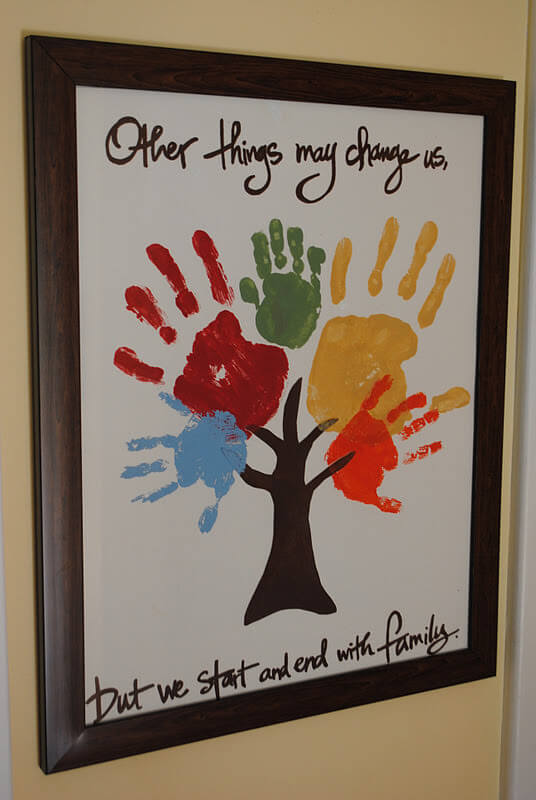 15.5. –Međunarodni dan obiteljiObitelj je važna. U obitelji vlada ljubav,tolerancija i mirNaslikaj obiteljsko stablo svojim dlanovima namočenim u razne boja. Jedna boja za svakog od članova tvoje uže obitelji ( mama,tata i braća i sestre )15